Letter of Recommendation (References)You can confidentially request a letter of recommendation from the references listed by the applicant in the system. It will send the reference an email requesting the letter.Part A: Sending Initial Request for a Letter of RecommendationLog into www.gvsu.edu/hiring using your GVSU Network account. Click the menu button in the top right corner of your screen. Click Manage jobs which is under the Jobs category.Click the applications icon to view the applicants which is located to the right of the job title.   ↓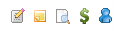 Click on the applicant’s name. Under the Applications section, click Actions to the right of the position you are viewing.		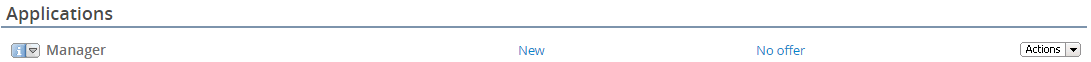 																							     →	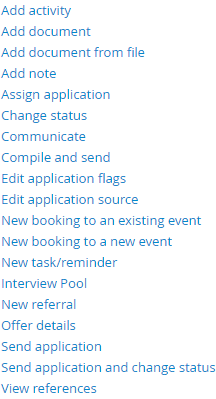 Click View references.Click Send invitations in the top left corner.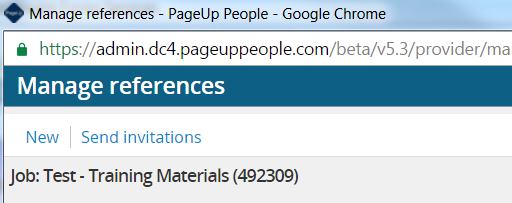 Enter number of days until the reference invitation link expires.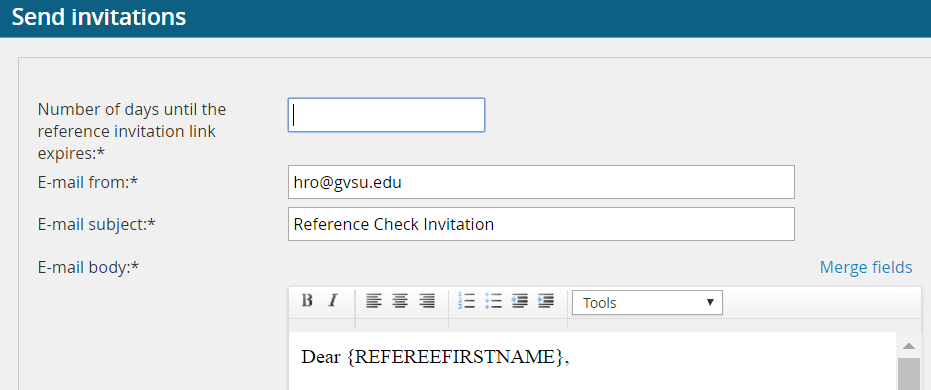 Do not edit the capitalized merge fields in the email.Click Send. An email will automatically be sent to the references that the applicant provided. Part B: Re-sending a requestIf the reference does not respond within the given timeframe and you need to re-send the link.Log into www.gvsu.edu/hiring using your GVSU Network account. Click the menu button in the top right corner of your screen. Click Manage jobs which is under the Jobs category.Click the applications icon to view the applications which is located to the right of the job title.   		  ↓Click on the applicant’s name. Under the Applications section, click Actions to the right of the position you are reviewing.											      →Click View references.Click Resend to the right of the reference’s name. 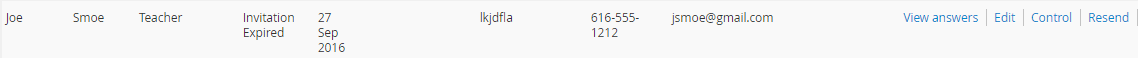 Enter number of days until the reference invitation link expires.Do not edit the capitalized merge fields in the email.Click Send. An email will automatically send to the references the applicant provided. The person providing the reference will be able to manually type or upload a Letter of Recommendation when they click the link in the body of the email.Part C: View Letter of RecommendationHow to view the letter of recommendation.Log into www.gvsu.edu/hiring using your GVSU Network account. Click the menu button in the top right corner of your screen. Click Manage jobs which is under the Jobs category.Click the applications icon to view the applications which is located to the right of the job title.   		  ↓Click on the applicant’s name. Under the Applications section, click Actions to the right of the position you are reviewing.							Click View references.Click View answers to the right of the reference’s name.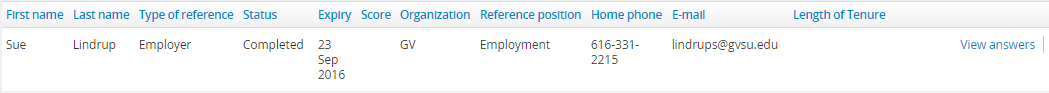 You can view and print the references. We do not use the score, so you ignore that part of the form.